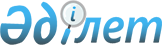 О внесении изменений и дополнений в постановление акимата Северо-Казахстанской области от 25 сентября 2015 года № 379 "Об утверждении регламентов государственных услуг в области лесного хозяйства и особо охраняемых природных территорий"
					
			Утративший силу
			
			
		
					Постановление акимата Северо-Казахстанской области от 13 июля 2017 года № 276. Зарегистрировано Департаментом юстиции Северо-Казахстанской области 15 августа 2017 года № 4290. Утратило силу постановлением акимата Северо-Казахстанской области от 10 июня 2020 года № 157
      Сноска. Утратило силу постановлением акимата Северо-Казахстанской области от 10.06.2020 № 157 (вводится в действие по истечении десяти календарных дней после дня его первого официального опубликования).
      В соответствии со статьей 26 Закона Республики Казахстан от 6 апреля 2016 года "О правовых актах" акимат Северо-Казахстанской области ПОСТАНОВЛЯЕТ:
      1. Внести в постановление акимата Северо-Казахстанской области "Об утверждении регламентов государственных услуг в области лесного хозяйства и особо охраняемых природных территорий" от 25 сентября 2015 года № 379 (опубликовано 25 ноября 2015 года в Информационно-правовой системе нормативных правовых актов Республики Казахстан "Әділет", зарегистрировано в Реестре государственной регистрации нормативных правовых актов за № 3434) следующие изменения и дополнения:
      в регламенте государственной услуги "Выдача лесорубочного и лесного билета", утвержденным указанным постановлением:
      пункт 1 изложить в следующей редакции:
      "1. Регламент государственной услуги "Выдача лесорубочного и лесного билета" (далее – Регламент) разработан в соответствии со стандартом государственной услуги "Выдача лесорубочного и лесного билета" (далее – Стандарт), утвержденным приказом Министра сельского хозяйства Республики Казахстан от 06 мая 2015 года № 18-1/415 "Об утверждении стандартов государственных услуг в области лесного хозяйства и особо охраняемых природных территорий" (зарегистрирован в Реестре государственной регистрации нормативных правовых актов за № 11662).
      Государственная услуга "Выдача лесорубочного и лесного билета" (далее – государственная услуга) оказывается государственными лесовладельцами (далее – услугодатель) согласно приложению 1 к настоящему Регламенту.
      Прием заявлений и выдача результатов оказания государственной услуги осуществляется через канцелярию услугодателя.
      Прием заявлений и выдача результатов оказания государственной услуги осуществляется с 9-00 до 17-30 часов с перерывом на обед с 13-00 до 14-30 часов.
      Государственная услуга оказывается в порядке очереди, без предварительной записи и ускоренного обслуживания";
      абзац десять пункта 8 исключить.
      дополнить пунктами 10, 11, 12 следующего содержания:
      "10. В случае установления отсутствия утвержденных объемов заготовки древесины ведомством уполномоченного органа в области лесного хозяйства, отсутствия технологических карт на разработку лесосек, согласованных с лесовладельцем в соответствии с подпунктами 18-20) пункта 1 статьи 13 Лесного кодекса Республики Казахстан, услугодатель дает мотивированный отказ в рассмотрении заявления.".
      11. Услугодатель отказывает в оказании государственной услуги по следующим основаниям:
      1) установление недостоверности документов, представленных услугополучателем для получения государственной услуги, и (или) данных (сведений), содержащихся в них;
      2) несоответствие услугополучателя и (или) представленнных материалов, объектов, данных и сведений, необходимых для оказания государственной услуги требованиям, установленных Правилами учета, хранения, заполнения и выдачи лесорубочного билета и лесного билета, утвержденными приказом Министра сельского хозяйства Республики Казахстан от 26 января 2015 года № 18-02/40 (зарегистрированный в Реестре государственной регистрации нормативных правовых актов № 10676);
      3) в отношении услугополучателя имеется вступившее в законную силу решение (приговор) суда о запрещении деятельности или отдельных видов деятельности, требующих получения государственной услуги;
      4) в отношении услугополучателя имеется вступившее в законную силу решение суда, на основании которого услугополучатель лишен специального права, связанного с получением государственной услуги.";
      12. При оказании государственной услуги создаются условия для ожидания и подготовки необходимых документов (кресла для ожидания, места заполнения документов оснащаются стендами с перечнем необходимых документов и образцами их заполнения), а также для обслуживания услугополучателей с ограниченными возможностями предусматриваются пандусы.".
      в регламенте государственной услуги "Государственная регистрация договора долгосрочного лесопользования на участках государственного лесного фонда", утвержденный указанным постановлением:
      пункт 1 изложить в следующей редакции:
      "1. Регламент государственной услуги "Государственная регистрация договора долгосрочного лесопользования на участках государственного лесного фонда" (далее – Регламент) разработан в соответствии со стандартом государственной услуги "Государственная регистрация договора долгосрочного лесопользования на участках государственного лесного фонда" (далее – Стандарт), утвержденным приказом Министра сельского хозяйства Республики Казахстан от 06 мая 2015 года № 18-1/415 "Об утверждении стандартов государственных услуг в области лесного хозяйства и особо охраняемых природных территорий" (зарегистрирован в Реестре государственной регистрации нормативных правовых актов за № 11662).
      Государственная услуга "Государственная регистрация договора долгосрочного лесопользования на участках государственного лесного фонда" (далее – государственная услуга), оказывается местным исполнительным органом области (далее – услугодатель) согласно приложению 1 к настоящему Регламенту.
      ПриҰм заявления и выдача результата оказания государственной услуги осуществляется через:
      1) канцелярию услугодателя;
      2) веб-портал "электронного правительства" www.egov.kz, www.elicense.kz (далее – портал).
      Прием заявления и выдача результата оказания государственной услуги осуществляется с 9-00 до 17-30 часов с перерывом на обед с 13-00 до 14-30 часов.
      Государственная услуга оказывается в порядке очереди, без предварительной записи и ускоренного обслуживания.";
      абзац десять пункта 9 исключить.
      дополнить пунктами 11, 12 следующего содержания:
      "11. Услугодатель отказывает в оказании государственной услуги по следующим основаниям:
      1) установление недостоверности документов, представленных услугополучателем для получения государственной услуги, и (или) данных (сведений), содержащихся в них;
      2) несоответствие услугополучателя и (или) представленных материалов, объектов, данных и сведений, необходимых для оказания государственной услуги требованиям, установленным Правилами государственной регистрации договора долгосрочного лесопользования на участках государственного лесного фонда, утвержденными приказом Министра сельского хозяйства республики Казахстан от 26 января 2015 года № 18-02/41 "Об утверждении Правил государственной регистрации договора долгосрочного лесопользования на участках государственного лесного фонда" (зарегистрированный в Реестре государственной регистрации нормативных правовых актов № 10489);
       3) в отношении услугополучателя имеется вступившее в законную силу решение (приговор) суда о запрещении деятельности или отдельных видов деятельности, требующих получения государственной услуги;
       4) в отношении услугополучателя имеется вступившее в законную силу решение суда, на основании которого услугополучатель лишен специального права, связанного с получением государственной услуги.".
       12. При оказании государственной услуги создаются условия для ожидания и подготовки необходимых документов (кресла для ожидания, места заполнения документов оснащаются стендами с перечнем необходимых документов и образцами их заполнения), а также для обслуживания услугополучателей с ограниченными возможностями предусматриваются пандусы.".
      2. Контроль за исполнением настоящего постановления возложить на коммунальное государственное учреждение "Управление природных ресурсов и регулирования природопользования акимата Северо-Казахстанской области".
      3. Настоящее постановление вводится в действие по истечении десяти календарных дней после дня его первого официального опубликования.
					© 2012. РГП на ПХВ «Институт законодательства и правовой информации Республики Казахстан» Министерства юстиции Республики Казахстан
				
      Аким
Северо-Казахстанской области

К. Аксакалов
